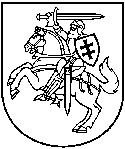 APLINKOS APSAUGOS AGENTŪRATARŠOS INTEGRUOTOS PREVENCIJOS IR KONTROLĖSLEIDIMAS Nr. T-P.3-8/2015                                                      (ūkio identifikavimo kodas)AB „Panevėžio stiklas“ Pramonės g.10, Panevėžys, tel.; (8-45)-507960, faks.: (8-45) 511298, el. paštas: info@paneveziostiklas.lt (ūkinės veiklos objekto pavadinimas, adresas, telefonas)AB „Panevėžio stiklas“ Pramonės g. 10, Pnevėžys, tel.; (8-45)-507960, faks.: (8-45) 511298, el. paštas: info@paneveziostiklas.lt (veiklos vykdytojas, jo adresas, telefono, fakso Nr., elektroninio pašto adresas)Leidimo pakeitimą (be priedų) sudaro 39 lapai.Išduotas 2006 m. sausio 18 d. (leidimui suteiktas Nr. P1-1/066 pagal Panevėžio RAAD numeraciją)Paskutinį kartą pakeista Aplinkos apsaugos agentūros 2014 m. kovo 6 d.Pakeistas 2015 m. gruodžio 11 d .	Pakeitas 2021 m rugpjūčio     d.A.V.Šio leidimo parengti 3 egzemplioriai.Paraiška leidimui pakeisti suderinta su: Nacionalinio visuomenės sveikatos centro prie Sveikatos apsaugos ministerijos Panevėžio departamentu 2018-04-20 raštu Nr. (5-11 14.3.12 E)2-16702______________________________________________________________________________(derinusios institucijos pavadinimas, suderinimo dataI. BENDROJI DALISĮrenginio pavadinimas, gamybos (projektinis) pajėgumas arba vardinė (nominali) šiluminė galia, vieta (adresas). Informacija nėra keičiama.Ūkinės veiklos aprašymas.Informacija nėra keičiama.3. Veiklos rūšys, kurioms išduodamas leidimas:1 lentelė. Įrenginyje leidžiama vykdyti ūkinė veikla Veiklos rūšys, kurioms priskirta šiltnamio efektą sukeliančias dujas išmetanti ūkinė veikla, įrenginio gamybos (projektinis) pajėgumas. AB ‚Panevėžio stiklas“ Stiklo taros cecho stiklo lydymo krosnyje yra lydoma stiklo masė, iš kurios yra formuojama bespalvė stiklo tara. Tai stikliniai buteliai ir stiklainiai. Stiklo lydymo krosnis – tai gamtines dujas deginantis įrenginys, kuris pagal TIPK taisyklių 1 priedo 3.3. punktą atitinka šią veiklą – „3.3. stiklo, įskaitant stiklo pluoštą, gamyba, kai lydymo pajėgumas didesnis kaip 20 tonų per dieną“.Naujos stiklo lydymo krosnies pajėgumas – 140 tonų stiklo masės per dieną.5. Informacija apie įdiegtą vadybos sistemą.AB „Panevėžio stiklas“ 2007 m. yra įdiegtos ir veikia kokybės ir aplinkosaugos vadybos sistemos ISO 9001:2015 ir ISO 14001:2015.6. Asmenų atsakomybė pagal pateiktą deklaraciją.Atsakingas už AB „Panevėžio stiklas“ aplinkos apsaugą yra Vadovybės atstovas aplinkosaugai Darius Žitinevičius. Jis yra tiesiogiai pavaldus įmonės generaliniam direktoriui.2 lentelė. Įrenginio atitikties GPGB palyginamasis įvertinimasII. LEIDIMO SĄLYGOS3 lentelė. Aplinkosaugos veiksmų planasInformacija nėra keičiama. 7. Vandens išgavimas.4 lentelė. Duomenys apie paviršinį vandens telkinį, iš kurio leidžiama išgauti vandenį, vandens išgavimo vietą ir leidžiamą išgauti vandens kiekį Informacija nėra keičiama.5 lentelė. Duomenys apie leidžiamą išgauti požeminio vandens kiekįInformacija nėra keičiama.8. Tarša į aplinkos orąAB „Panevėžio stiklas“ veikia du gamybiniai cechai:-Stiklo taros cechas (STC), kurį sudaro du padaliniai – gamybos baras ir įkrovos baras.-Stiklo apdirbimo cechas (SAC), kurį sudaro trys padaliniai – plokščių stiklų gamybos baras, stiklo paketų gamybos baras ir medžio gaminių baras.STC gamybos bare veikia pasaginės liepsnos 140 t/parą pajėgumo stiklo lydymo krosnis, kurios kaminas yra pagrindinis šio cecho taršos šaltinis Nr. 005. Iš šio kamino į atmosferą yra išmetami oro teršalai: azoto oksidai (B), anglies monoksidas (B), sieros dioksidas (B) ir kietosios dalelės (B). Taip pat šiame bare veikia 2 vienodi suformuotų gaminių apipurškimo įrengimai, taršos šaltiniai Nr. 121 ir Nr. 122, iš kurių į aplinkos orą yra išmetamas teršalas mono-n-butiltyn trichloridas.STC gamybos bare, formų remonto padalinyje veikia suvirinimo įrenginys, taršos šaltinis Nr. 137, kuriame naudojami nikelio milteliai. Iš šio įrenginio į aplinkos orą yra išmetama – kietosios dalelės (C)  ir nikelio dulkės. Šis įrenginys veikia pagal poreikį, maksimaliai  – iki 1 valandos per dieną.Taip pat šiame bare veikia dvi stiklo gaminių atkaitinimo krosnys, kurių temperatūra yra palaikoma deginant gamtines dujas. Šių krosnių degimo produktai azoto oksidai (B) ir anglies monoksidas (B) per baro pastato stoglangius patenka į aplinkos orą, tai yra neorganizuotas taršos šaltinis Nr. 602.STC įkrovos bare veikia 9 oro taršos šaltiniai (taršos šaltinių numeriai nurodyti 10-je ir 11-je lentelėse). Šiame bare yra sandėliuojamos, džiovinamos, sijojamos, sveriamos, maišomos žaliavos (įkrova) ir toliau juostiniu transporteriu paduodamos į stiklo lydymo krosnies bunkerį. Iš šių taršos šaltinių į aplinkos orą yra išmetami azoto oksidai (B), anglies monoksidas (B), kietosios dalelės (B), kietosios dalelės (C), natrio karbonatas. Įkrovos baro centrinėje cheminės kontrolės laboratorijoje yra traukos spinta, taršos šaltinis Nr. 115, iš kurios į aplinkos orą nedideliais kiekiais yra išmetami teršalai – chloro vandenilis, azoto rūgštis, amoniakas, chloroformas, fluoro vandenilis, ir lakūs organiniai junginiai.SAC gamybos bare veikia stiklų dažymo įrenginys (taršos šaltinis Nr. 140), iš kurio į aplinkos orą yra išmetami LOJ, (2-(2butoksietoksi)etanolis, (2-metoksimetiletoksi) propanolis, n-butilo eteris).SAC medžio gaminių bare veikia medienos apdirbimo įrengimai, kurių dulkių nutraukimo sistemoje yra du kietųjų dalelių (C)taršos šaltiniai (Nr. 128 ir Nr. 129).	Energetikos ir mechanikos tarnyboje vietoje panaikinto stacionaraus suvirinimo posto, taršos šaltinis Nr.141, yra naudojamas mobilus suvirinimo įrenginys, kurio pagalba suvirinimo darbai yra atliekami visoje įmonės teritorijoje, taršos šaltinis Nr. 601.Viso įmonėje veikia 18 aplinkos oro taršos šaltinių. Visi kietųjų dalelių (B) ir kietųjų dalelių (C) taršos šaltiniai yra aprūpinti sauso valymo įrengimais. Tai ciklonai ir rankoviniai filtrai.Artimiausiu metu didelių technologinių procesų pakeitimų nenumatoma, todėl taršos šaltinių skaičius nedidės ir aplinkos oro teršalų emisijų padidėjimui priežasčių nėra.6 lentelė. Leidžiami išmesti į aplinkos orą teršalai ir jų kiekis7 lentelė. Leidžiama tarša į aplinkos orą8 lentelė. Leidžiama tarša į aplinkos orą esant neįprastoms (neatitiktinėms) veiklos sąlygomsInformacija nėra keičiama.9. Šiltnamio efektą sukeliančios dujos (ŠESD).9 lentelė. Veiklos rūšys ir šaltiniai, iš kurių į atmosferą išmetamos ŠESD, nurodytos Lietuvos Respublikos klimato kaitos valdymo finansinių instrumentų įstatymo 1 priede10. Teršalų išleidimas su nuotekomis į aplinką ir (arba) kanalizacijos tinklus. 10 lentelė. Leidžiama nuotekų priimtuvo apkrovaInformacija nėra keičiama.11 lentelė. Į gamtinę aplinką leidžiamų išleisti nuotekų užterštumasInformacija nėra keičiama. 11. Dirvožemio apsauga. Reikalavimai, kuriais siekiama užkirsti kelią teršalų išleidimui į dirvožemį Informacija nėra keičiama.12. Atliekų susidarymas. Įmonėje susidarančios atliekos (pavadinimas, kodas)Stiklo gamybos ir kitų procesų metų medžiagos ir daiktai naudojami taip, kad susidarytų kuo mažiau atliekų. Netinkami stiklo gaminiai yra grąžinami į perdirbimą, taip išvengiant stiklo atliekų susidarymo. GPAIS sistemoje vedama susidarančių atliekų apskaita, visos susidarančios atliekos yra perduodamos šias atliekas tvarkyti teisę turinčioms įmonėms.12.1. Nepavojingųjų atliekų apdorojimas (naudojimas ar šalinimas, įskaitant laikymą ir paruošimą naudoti ar šalinti):12 lentelė. Leidžiamos naudoti, išskyrus numatomas laikyti ir paruošti naudoti, nepavojingosios atliekosĮrenginio pavadinimas AB „Panevėžio stiklas“13 lentelė. Leidžiamos šalinti, išskyrus numatomas laikyti ir paruošti šalinti, nepavojingosios atliekosInformacija nėra keičiama.14 lentelė. Leidžiamos paruošti naudoti ir (ar) šalinti nepavojingosios atliekosĮrenginio pavadinimas AB „Panevėžio stiklas“15 lentelė. Leidžiamas laikyti nepavojingųjų atliekų kiekis Įrenginio pavadinimas AB „Panevėžio stiklas“16 lentelė. Didžiausias leidžiamas laikyti nepavojingųjų atliekų kiekis jų susidarymo vietoje iki surinkimo (S8) Informacija nėra keičiama.12.2. Pavojingųjų atliekų apdorojimas (naudojimas ar šalinimas, įskaitant laikymą ir paruošimą naudoti ar šalinti):17 lentelė. Leidžiamos naudoti, išskyrus numatomas laikyti ir paruošti naudoti, pavojingosios atliekos Informacija nėra keičiama.18 lentelė. Leidžiamos šalinti, išskyrus numatomas laikyti ir paruošti šalinti, pavojingosios atliekos  Informacija nėra keičiama.19 lentelė. Leidžiamos paruošti naudoti ir (ar) šalinti pavojingosios atliekosInformacija nėra keičiama.20 lentelė. Didžiausias leidžiamas laikyti pavojingųjų atliekų kiekisInformacija nėra keičiama.21 lentelė. Leidžiamas laikyti pavojingųjų atliekų kiekis jų susidarymo vietoje iki surinkimo (S8)Informacija nėra keičiama.  13. Sąlygos pagal Atliekų deginimo aplinkosauginių reikalavimų, patvirtintų Lietuvos Respublikos aplinkos ministro 2002 m. gruodžio 31 d. įsakymu Nr. 699 „Dėl Atliekų deginimo aplinkosauginių reikalavimų patvirtinimo“, 8, 81 punktuose nurodytą informaciją. Informacija nėra keičiama.14. Sąlygos pagal Atliekų sąvartynų įrengimo, eksploatavimo, uždarymo ir priežiūros po uždarymo taisyklių, patvirtintų Lietuvos Respublikos aplinkos ministro 2000 m. spalio 18 d. įsakymu Nr. 444 „Dėl Atliekų sąvartynų įrengimo, eksploatavimo, uždarymo ir priežiūros po uždarymo taisyklių patvirtinimo“, 50, 51 ir 52 punktų reikalavimus.Informacija nėra keičiama. 15. Atliekų stebėsenos priemonės. Informacija nėra keičiama.16. Reikalavimai ūkio subjektų aplinkos monitoringui (stebėsenai), ūkio subjekto monitoringo programai vykdyti.Informacija nėra keičiama.17. Leidžiamas triukšmo išmetimas, reikalavimai triukšmui valdyti ir triukšmo mažinimo priemonės. Informacija nėra keičiama.18. Įrenginio eksploatavimo laiko ribojimas.Informacija nėra keičiama.19. Leidžiamas kvapo išmetimas ir kvapų valdymo (mažinimo) priemonės.Informacija nėra keičiama.22 lentelė. Leidžiamas kvapų išmetimasInformacija nėra keičiama.20. Kitos leidimo sąlygos ir reikalavimai pagal Taisyklių 65 punktą.1. Turi būti užtikrinama, kad su vykdoma ūkine veikla susijęs triukšmas artimiausioje gyvenamojoje aplinkoje neviršytų Lietuvos higienos normoje HN 33:2011 „Triukšmo ribiniai dydžiai gyvenamuosiuose ir visuomeninės paskirties pastatuose bei jų aplinkoje“, patvirtintoje Lietuvos Respublikos sveikatos apsaugos ministro 2011 m. birželio 13 d. įsakymu Nr. V-604 „Dėl Lietuvos higienos normos HN 33:2011 „Triukšmo ribiniai dydžiai gyvenamuose ir visuomeninės paskirties pastatuose bei jų aplinkoje“ patvirtinimo“, reglamentuojamų triukšmo ribinių dydžių;2. Turi būti užtikrinta, kad vykdomos ūkinės veiklos skleidžiamas kvapas artimiausioje gyvenamojoje aplinkoje neviršytų Lietuvos higienos normoje HN 121:2010 „Kvapo koncentracijos ribinė vertė gyvenamosios aplinkos ore“, patvirtintoje Lietuvos Respublikos sveikatos apsaugos ministro 2010 m. spalio 4 d. įsakymu Nr. V-885 „Dėl Lietuvos higienos normos HN 121:2010 Kvapo koncentracijos ribinė vertė gyvenamosios aplinkos ore“ ir kvapų kontrolės gyvenamosios aplinkos ore taisyklių patvirtinimo“, reglamentuojamos kvapo ribinės vertės.147038795DirektoriusVitalijus Auglys(Vardas, pavardė)(Parašas)Įrenginio pavadinimasĮrenginyje planuojamos vykdyti veiklos rūšies pavadinimas pagal Taisyklių 1 priedą ir kita tiesiogiai susijusi veikla12Stiklo lydymo krosnis3.3. stiklo, įskaitant stiklo pluoštą, gamyba, kai lydymo pajėgumas didesnis kaip 20 tonų per dienąEil. Nr.Aplinkos komponentai, kuriems daromas poveikisNuoroda į ES GPGB informacinius dokumentus, anotacijas2GPGB technologijaSu GPGB taikymu susijusiosvertės, vnt.AtitikimasPastabos12345671.Aplinkos vadybos sistemosAtnaujinto GPGB informacinio dokumento stiklo ir mineralinio pluošto gamybai santrauka, 1.1 Stiklo gamybos pramonei taikomos bendrosios GPGB išvadosAplinkos vadybos sistemos (toliau – AVS), kuriai būdingos visos išvardytos ypatybės, įgyvendinimas ir taikymas:Administracijos, įskaitant aukščiausiąją vadovybę, įsipareigojimas; aplinkos politikos, kuri apimtų nuolatinį įrenginio modernizavimą, už kurį atsakinga administracija, apibrėžimas;planavimas ir būtinų procedūrų parengimas, tikslų ir užduočių nustatymas, jas susiejant su finansiniu planavimu ir investavimu; procedūrų įgyvendinimas;veiklos parametrų tikrinimas ir ištaisomųjų veiksmų vykdymas, ypatingą dėmesį skiriant:AVS persvarstymas ir jos nuolatinio tinkamumo, pakankamumo ir veiksmingumo užtikrinimas (šią užduotį atlieka aukščiausioji vadovybė);švaresnių technologijų plėtros stebėjimas;rengiant naujo įrenginio projektą, atsižvelgimas į poveikį aplinkai, kuris būtų padarytas galiausiai nutraukus įrenginio eksploatavimą, ir į šį poveikį visu jo eksploatavimo laikotarpiu;reguliarus lyginamosios sektoriaus analizės taikymas.---Atitinka GPGBĮmonėje įdiegta ISO 9000 ir 14000 integruota kokybės ir aplinkos apsaugos vadybos sistema. Patvirtintas  kokybės ir aplinkos apsaugos vadovas, procedūros ir kiti dokumentai, kurie apima:Įmonės kokybės ir aplinkosaugos politiką, patvirtintą įmonės direktoriaus, kokybės ir aplinkosaugos planavimą.Kiekvienais metais vadovybinės vertinamosios analizės metu yra peržiūrimi patvirtinti kokybės ir aplinkosaugos tikslai, analizuojamas jų aktualumas esamai bendrovės situacijai bei atliekami reikiami pakeitimai ir papildymai.2.Energijos naudojimo veiksmingumasAtnaujinto GPGB informacinio dokumento stiklo ir mineralinio pluošto gamybai santrauka, 1.1 Stiklo gamybos pramonei taikomos bendrosios GPGB išvadosKonkretaus sunaudojamos energijos kiekio mažinimas, taikant vieną iš nurodytų metodų ar jų derinį:i.	Proceso optimizavimas kontroliuojant veiklos parametrusii.	Reguliari techninė lydkrosnės priežiūraiii.	Krosnies konstrukcijos optimizavimas ir lydymo metodo pasirinkimasiv.	Degimo proceso kontrolės metodų taikymasv.	Didesnio stiklo laužo kiekio naudojimas, jeigu turima stiklo laužo ir jeigu šis naudojimas yra techniškai ir ekonomiškai perspektyvusvi.	Atliekinės šilumos katilo naudojimas energijai atgauti, jei šis atgavimas techniškai ir ekonomiškai perspektyvusvii.	Įkrovos ir stiklo laužo išankstinis pašildymas, jeigu ši priemonė techniškai ir ekonomiškai perspektyvi---Atitinka GPGBAtlikta krosnies rekonstrukcija (krosnies konstrukcijos optimizavimas) ir lydymo metodo pasirinkimas. Atliekama reguliari techninė lydkrosnės priežiūra.Degimui skirtas oras pašildomas (iki 300° C) išmetamų dūmų kanale esančiame pakaitintume ir regeneratoriuje, kurio per vieną pusę paduodamas degimui skirtas oras, o per kitą į dūmų kanalus išeis degimo produktai, atitinkamai įkaitindami klojinį. Kas puse valandos pakeičiamas oro ir deginių judėjimo kryptys, ir per tą pusę, kur anksčiau išėjo deginiai, bus perduodamas oras, kurį šildo deginių įkaitintas klojinys.Prie stiklo lydkrosnės veikia šilumokaitis, per kurį cirkuliuojantį vandenį kaitina išeinantys dūmai. Tokiu būdu dūmų temperatūra nuo 400-450°C, sumažinama iki 100-120°C. Pakaitintas vanduo naudojamas patalpų šildymui ir buitinėms reikmėms. Priklausimai nuo įmonėje laikomo stiklo atliekų kiekio, į lydkrosnę gali būti tiekiama iki 60 proc. stiklo atliekų nuo bendro įkrovos kiekio.3.Medžiagų laikymas ir tvarkymasAtnaujinto GPGB informacinio dokumento stiklo ir mineralinio pluošto gamybai santrauka, 1.1 Stiklo gamybos pramonei taikomos bendrosios GPGB išvadosLaikant ir tvarkant kietąsias medžiagas sklindančių dulkių prevencija arba, jeigu nėra priemonių tai padaryti, jų kiekio mažinimas, naudojant vieną iš nurodytų metodų ar jų derinį:I.	Žaliavų laikymasi.	Biriąsias miltelines medžiagas laikyti uždaruose bokštuose, kuriuose įmontuota dulkių sulaikymo sistema (pvz., audeklinis filtras)ii.	Iš smulkiųjų dalelių sudarytas medžiagas laikyti uždarose talpyklose ar sandariuose maišuoseiii.	Rupias dulkingas medžiagas laikyti uždengtas krūvoseiv.	Naudoti kelių valymo transporto priemonės ir drėkinimo vandeniui metodus---Atitinka GPGBIš smulkiųjų dalelių sudarytos medžiagas laikomos uždarose talpyklose bei sandariuose maišuose. Rupios dulkingos medžiagos laikomos uždengtos krūvose.3.Medžiagų laikymas ir tvarkymasAtnaujinto GPGB informacinio dokumento stiklo ir mineralinio pluošto gamybai santrauka, 1.1 Stiklo gamybos pramonei taikomos bendrosios GPGB išvadosII. Žaliavų tvarkymas:i.	Medžiagas, kurios gabenamos virš žemės paviršiaus, gabenkite uždaraisiais konvejeriais, kad nebūtų patiriama materialinių nuostoliųii.	Jeigu taikomas pneumatinis gabenimas, naudokite sandarią sistemą su sumontuotu filtru, išvalančiu orą, kuris naudotas gabenant ir kuris išleidžiamas iii.	Įkrovos drėkinimasiv.	Nedidelės vertės neigiamojo slėgio taikymas krosnyje v.	Žaliavų, kurios nesukelia apdeginimo (visų pirma, dolomitų ir kalkakmenio), naudojimas. Apdeginimo reiškinys susijęs su mineralų, kurie veikiami karščio, trūkinėjimu, dėl kurio vėliau gali padidėti išmetamas dulkių kiekis;vi.	Ištraukimo naudojimas, kai oro srautas nukreipiamas į proceso filtrų sistemą, kur gali susidaryti dulkių (pvz., maišo anga, frito įkrovos maišymas, dulkių šalinimas iš audeklinio filtro, šalto kupolo lydymo įrenginiai)vii.	Uždarųjų sraigtinių tiektuvų naudojimas viii.	Tiekimo dėžių sandarinimas--- Atitinka GPGBMedžiagas, kurios gabenamos virš žemės paviršiaus, gabenamos uždaraisiais konvejeriais, ir konteineriaisStiklo lydimo krosnyje kaip vienas iš įkrovos komponentų naudojamas dolomitas.Žaliavų apdorojimo metu susidariusios dulkės nutraukiamos į valymo įrenginius. Nuo smėlio džiovyklos dulkėtas oras valomas ciklonų baterijose (sausas valymas), o nuo smėlio sijojimo oras valomas rankoviniame filtre. Nuo natrio karbonato (kalcinuotos sodos) ir dolomito linijų dulkėtas oras valomas rankoviniuose filtruose. Nuo sienito linijos,  automatinio svėrimo linijos  ir įkrovos bunkerių linijų  dulkėtas oras valomas rankoviniuose filtruose. Žaliavų tiekimo dėžės yra sandarinamos.4.Medžiagų laikymas ir tvarkymasAtnaujinto GPGB informacinio dokumento stiklo ir mineralinio pluošto gamybai santrauka, 1.1 Stiklo gamybos pramonei taikomos bendrosios GPGB išvadosLaikant ir tvarkant lakiąsias žaliavas sklindančių dujinių teršalų prevencija arba, jeigu nėra priemonių tai padaryti, jų kiekio mažinimas, naudojant vieną iš nurodytų metodų ar jų deri:---Neaktualu4.Medžiagų laikymas ir tvarkymasAtnaujinto GPGB informacinio dokumento stiklo ir mineralinio pluošto gamybai santrauka, 1.1 Stiklo gamybos pramonei taikomos bendrosios GPGB išvadosTalpyklas, kuriose laikomos nesupakuotos biriosios medžiagos ir kuriose, kai jas įkaitina saulė, kinta temperatūra, nudažyti mažą saulės šilumos kiekį sugeriančiais dažais.Laikant lakiąsias žaliavas reguliuoti temperatūrą.Izoliuoti talpyklas, kuriose laikomos lakiosios žaliavos.Tvarkyti atsargas Laikant didelius lakiųjų naftos produktų kiekius naudoti talpyklas plūdriaisiais stogaisPerkraunant lakiuosius skysčius (pvz., iš automobilinių cisternų į laikymo talpyklas) naudoti grąžinamojo garų surinkimo sistemas.Laikant skystąsias žaliavas naudoti talpyklas gofruotu guminiu stogu.Talpyklose, kurios pritaikytos slėgio pokyčiams, naudoti slėgimo ir (arba) vakuumo vožtuvus.Laikant pavojingas medžiagas, apdoroti išmetamąsias medžiagas (pvz., adsorbcijos, absorbcijos, kondensacijos būdu).Laikant skysčius, kurie lengvai suputoja, pripildant naudoti po paviršiumi esantį skysčio horizontą.---NeaktualuĮmonėje kaip lakiosios medžiagos laikomi butelių padengimo skysčiai, formų tepimo tepalas bei žirklių aušinimo skystis. Įvertinus tai, kad šių žaliavų vienu metu laikomi kiekiai yra nuo 0,01 t iki 0,2 t, jie laikomi uždarose talpose, jokie skysčių perpylimai iš automobilių cisternų į laikymo talpyklas nevykdomi, nenaudojamos talpyklos, kurios pritaikytos slėgio pokyčiams,  tai specialus reikalavimai jų laikymui netaikomi.5.Bendrieji pirminiai metodaiAtnaujinto GPGB informacinio dokumento stiklo ir mineralinio pluošto gamybai santrauka, 1.1Stiklo gamybos pramonei taikomos bendrosios GPGB išvadosSunaudojamo energijos kiekio ir į atmosferą išmetamo teršalų kiekio mažinimas, nuolat stebint eksploatacinius parametrus ir atliekant programuotąją lydkrosnės techninę priežiūrą---Atitinka GPGBLydkrosnėje įdiegta: stabilios liepsnos sąlygų kontrolė, kuro ir oro santykio reguliavimas. 6.Bendrieji pirminiai metodaiAtnaujinto GPGB informacinio dokumento stiklo ir mineralinio pluošto gamybai santrauka, 1.1Stiklo gamybos pramonei taikomos bendrosios GPGB išvadosRūpestingas visų medžiagų ir žaliavų, kurios patenka į lydkrosnę pasirinkimas ir kontrolė, siekiant sumažinti į atmosferą išmetamų teršalų kiekį ar užkirsti šiam išmetimui kelią, naudojant vieną iš toliau nurodytų metodų ar jų derinį:i.	Žaliavų ir išorės stiklo laužo, kuriame yra mažas priemaišų (pvz., metalų, chloridų, fluoridų) kiekis, naudojimasii.	Pakaitinių žaliavų naudojimas (pvz., tų žaliavų, kurių lakumas yra mažesnis)iii.	Kuro, kuriame yra mažiau metalo priemaišų, naudojimas---Atitinka GPGBĮmonė naudoja žaliavas bei išorės stiklą, kuriame yra mažas priemaišų kiekis.Į įmonės sandėlius patenka tik išrūšiuoto stiklo duženosKaip kuras naudojamos gamtinės dujos bei elektra.7.Bendrieji pirminiai metodaiAtnaujinto GPGB informacinio dokumento stiklo ir mineralinio pluošto gamybai santrauka, 1.1Stiklo gamybos pramonei taikomos bendrosios GPGB išvadosReguliari išmetamo teršalų kiekio ir (arba) kitų su procesu susijusių parametrų stebėsena, įskaitant:---Atitinka GPGBKrosnies valdymo sistema yra pilnai automatizuota, atliekami reguliarūs matavimai: deguonies stebėjimas kūryklos dujose; CO kiekio matavimas; temperatūros matavimas7.Bendrieji pirminiai metodaiAtnaujinto GPGB informacinio dokumento stiklo ir mineralinio pluošto gamybai santrauka, 1.1Stiklo gamybos pramonei taikomos bendrosios GPGB išvadosNuolatinį kritinių proceso parametrų stebėjimą siekiant užtikrinti proceso stabilumą, pvz., temperatūrą, kuro tiekimą ir oro srautą---Atitinka GPGBKrosnies valdymo sistema yra pilnai automatizuota, vykdomas temperatūros, kuro tiekimo ir paduodamo oro srauto parametrų stebėjimas7.Bendrieji pirminiai metodaiAtnaujinto GPGB informacinio dokumento stiklo ir mineralinio pluošto gamybai santrauka, 1.1Stiklo gamybos pramonei taikomos bendrosios GPGB išvadosReguliarų proceso parametrų stebėjimą siekiant užkirsti kelią taršai ir (arba) ją sumažinti, pvz., O2 kiekis kūryklų dujose, kad būtų kontroliuojamas kuro ir oro santykis. ---Atitinka GPGBKrosnies valdymo sistema yra pilnai automatizuota, todėl automatiškai kontroliuojamas kuro ir oro santykis7.Bendrieji pirminiai metodaiAtnaujinto GPGB informacinio dokumento stiklo ir mineralinio pluošto gamybai santrauka, 1.1Stiklo gamybos pramonei taikomos bendrosios GPGB išvadosNepertraukiamąjį išmetamų dulkių, NOx ir SO2 kiekio matavimą ar trūkųjį matavimą bent du kartus per metus, susijusį su pakaitinių parametrų kontrole, siekiant užtikrinti, kad apdorojimo sistema tarp matavimų veikia tinkamai ---Nepilnai atitinka GPGBPagal šiuos metu suderintą monitoringo programą matavimai vykdomi kartą per metus. Atnaujinamoje Ūkio subjektų aplinkos monitoringo programoje numatyta NOx ir SO2 kiekio matavimus atlikti bent du kartus per metus7.Bendrieji pirminiai metodaiAtnaujinto GPGB informacinio dokumento stiklo ir mineralinio pluošto gamybai santrauka, 1.1Stiklo gamybos pramonei taikomos bendrosios GPGB išvadosNepertraukiamąjį ar reguliarų periodinį išmetamo NH3 kiekio matavimą, kai taikoma selektyvioji katalizinė redukcija (toliau – SKR) arba selektyvioji nekatalizinė redukcija (toliau – SNKR)---AtitinkaPagal suderintą monitoringo programa atliekami periodiniai matavimai7.Bendrieji pirminiai metodaiAtnaujinto GPGB informacinio dokumento stiklo ir mineralinio pluošto gamybai santrauka, 1.1Stiklo gamybos pramonei taikomos bendrosios GPGB išvados Nepertraukiamąjį ar reguliarų periodinį išmetamo CO kiekio matavimą, kai siekiant sumažinti išmetamą NOx kiekį taikomi pirminiai metodai ar cheminės redukcijos, kuriai naudojamas kuras, metodai arba gali vykti dalinis degimas.---Atitinka GPGBPagal suderintą monitoringo programa atliekami periodiniai matavimai7.Bendrieji pirminiai metodaiAtnaujinto GPGB informacinio dokumento stiklo ir mineralinio pluošto gamybai santrauka, 1.1Stiklo gamybos pramonei taikomos bendrosios GPGB išvados Reguliarų periodinį išmetamo HCl, HF, CO ir metalų kiekio matavimą, visų pirma, jeigu naudojamos žaliavos, kurių sudėtyje yra šių medžiagų, arba jeigu gali būti atliekamas dalinis deginimas---Atitinka GPGBPagal suderintą monitoringo programa atliekami periodiniai matavimai7.Bendrieji pirminiai metodaiAtnaujinto GPGB informacinio dokumento stiklo ir mineralinio pluošto gamybai santrauka, 1.1Stiklo gamybos pramonei taikomos bendrosios GPGB išvadosNepertraukiamąjį pakaitinių parametrų stebėjimą siekiant užtikrinti, kad išmetamųjų dujų apdorojimo sistema veiktų tinkamai ir kad atliekant trūkujį matavimą būtų išlaikomas pastovus išmetamų teršalų lygis. Pakaitinių parametrų stebėjimas aprėpia: reagento tiekimą, temperatūrą, vandens tiekimą, įtampą, dulkių šalinimą, ventiliatoriaus sūkių dažnį ir t. t.---Atitinka GPGBKrosnies valdymas yra automatizuotas, tokiu būdu yra užtikrinamas parametrų stebėjimas8.Bendrieji pirminiai metodaiAtnaujinto GPGB informacinio dokumento stiklo ir mineralinio pluošto gamybai santrauka, 1.1	Stiklo gamybos pramonei taikomos bendrosios GPGB išvadosIšmetamųjų dujų apdorojimo sistemos eksploatavimas įprastomis veiklos sąlygomis esant optimaliam pajėgumui ir prieinamumui, siekiant užkirsti kelią teršalų išmetimui ar sumažinti jų kiekį---Atitinka GPGBKrosnies valdymas yra automatizuotas, atliekami reguliarūs išmetamųjų dujų apdorojimo sistemos techninės priežiūros ir valymo darbai 9.Bendrieji pirminiai metodaiAtnaujinto GPGB informacinio dokumento stiklo ir mineralinio pluošto gamybai santrauka, 1.1 Stiklo gamybos pramonei taikomos bendrosios GPGB išvadosIš lydkrosnės išmetamo anglies monoksido (CO) kiekio ribojimas, naudojant pirminius metodus ar cheminę redukciją, kuriai naudojamas kuras, kad būtų sumažintas išmetamas NOx kiekisAnglies monoksidas, išreikštas CO <100 mg/Nm3Atitinka GPGBIš lydkrosnės išmetamo anglies monoksido koncentracija maksimali koncentracija  - 100 mg/Nm3. Įrengiant naują krosnį buvo įdiegtos šios priemonės siekiant sumažinti krosnyje susidariusių NOx kiekį: mažinamas perteklinio oro naudojimas; naudojami pakopiniai Low NOx degikliai.10.Bendrieji pirminiai metodaiAtnaujinto GPGB informacinio dokumento stiklo ir mineralinio pluošto gamybai santrauka, 1.1 Stiklo gamybos pramonei taikomos bendrosios GPGB išvadosIšmetamo amoniako (NH3) kiekio ribojimas, naudojant selektyviosios katalizinės redukcijos (SKR) ar selektyviosios nekatalizinės redukcijos (SNKR) metodais, kuriais siekiama veiksmingai sumažinti išmetamą NOx kiekį---AtitinkaIšmetamo amoniako (NH3) kiekio ribojimas, naudojant selektyviosios katalizinės redukcijos (SKR) metodą.11.Bendrieji pirminiai metodaiAtnaujinto GPGB informacinio dokumento stiklo ir mineralinio pluošto gamybai santrauka, 1.1 Stiklo gamybos pramonei taikomos bendrosios GPGB išvadosIš lydkrosnės išmetamo boro kiekio mažinimas, jeigu boro junginiai naudojami formuojant įkrovą; šiuo tikslu pasirenkamas vienas iš šių metodų ar jų derinys---NeaktualuFormuojant įkrovą boro junginiai nenaudojami.12. Vykstant stiklo gamybos procesams į vandenį išmetami teršalaiAtnaujinto GPGB informacinio dokumento stiklo ir mineralinio pluošto gamybai santrauka, 1.1 Stiklo gamybos pramonei taikomos bendrosios GPGB išvadosSunaudojamo vandens kiekio mažinimas, naudojant vieną iš metodų ar jų derinį:Išsiliejimų ir nuotėkių skaičiaus sumažinimas---Atitinka GPGBĮmonėje atliekami periodiniai bei planiniai įrangos tikrinimo bei remonto darbai siekiant išvengti išsiliejimų bei nuotėkių12. Vykstant stiklo gamybos procesams į vandenį išmetami teršalaiAtnaujinto GPGB informacinio dokumento stiklo ir mineralinio pluošto gamybai santrauka, 1.1 Stiklo gamybos pramonei taikomos bendrosios GPGB išvadosAušinimo ir valymo vandens pakartotinis naudojimas, jeigu vanduo jau buvo panaudotas valant---Atitinka GPGBStiklo formavimo žirklių aušinimui bei granuliatoriuje (gedimų metu stiklo masei granuliuoti) naudojama apytakinė vandens sistema.12. Vykstant stiklo gamybos procesams į vandenį išmetami teršalaiAtnaujinto GPGB informacinio dokumento stiklo ir mineralinio pluošto gamybai santrauka, 1.1 Stiklo gamybos pramonei taikomos bendrosios GPGB išvadosPusiau uždarojo ciklo vandens sistemos naudojimas, jeigu tai perspektyvu techniškai ir ekonomiškai---Atitinka GPGBStiklo formavimo žirklių aušinimui bei granuliatoriuje (gedimų metu stiklo masei granuliuoti) naudojama apytakinė vandens sistema.13. Vykstant stiklo gamybos procesams į vandenį išmetami teršalaiAtnaujinto GPGB informacinio dokumento stiklo ir mineralinio pluošto gamybai santrauka, 1.1 Stiklo gamybos pramonei taikomos bendrosios GPGB išvadosIšleidžiamose nuotekose esančio teršalų kiekio mažinimas, naudojant vieną iš nuotekų valymo sistemų arba jų derinį:Įprastiniai teršalų kontrolės metodai, pvz., nusodinimas, rūšiavimas, nugriebimas, neutralizavimas, filtravimas, aeravimas, nuosėdų išskyrimas, koaguliacija, flokuliacija ir t. t---Atitinka GPGBĮmonės nutekamųjų vandenų sistemose yra sumontuoti nuotekų nusėsdintuvai. Šiuose valymo įrenginiuose iš nuotekų, prieš jas išleidžiant į centralizuotus miesto nuotekų tinklus, nusodinamos skendinčios medžiagos.13. Vykstant stiklo gamybos procesams į vandenį išmetami teršalaiAtnaujinto GPGB informacinio dokumento stiklo ir mineralinio pluošto gamybai santrauka, 1.1 Stiklo gamybos pramonei taikomos bendrosios GPGB išvadosBiologinio valymo sistemos: pvz. aktyviojo dumblo naudojimas, biologinio filtravimo taikymas, siekiant pašalinti ir (arba) suskaidyti organinius komponentusNetaikomasGamybos procese organinės medžiagos nenaudojamos.13. Vykstant stiklo gamybos procesams į vandenį išmetami teršalaiAtnaujinto GPGB informacinio dokumento stiklo ir mineralinio pluošto gamybai santrauka, 1.1 Stiklo gamybos pramonei taikomos bendrosios GPGB išvadosIšleidimas į miesto nuotekų valymo įrenginius---Atitinka GPGBVisos įmonėje susidarančios fekalinės nuotekos pagal su UAB „Aukštaitijos vandenys“ pasirašytą sutartį išleidžiamos į miesto nuotekų tinklus, kuriais patenka į miesto nuotekų valymo įrenginius.Visos paviršinės nuotekos išvalytos vietiniuose valymo įrenginiuose pagal sudarytą sutartį su UAB „Panevėžio gatvės“ yra išleidžiami į miesto lietaus kanalizacijos tinklus.13. Vykstant stiklo gamybos procesams į vandenį išmetami teršalaiAtnaujinto GPGB informacinio dokumento stiklo ir mineralinio pluošto gamybai santrauka, 1.1 Stiklo gamybos pramonei taikomos bendrosios GPGB išvadosIšorinis pakartotinis nuotekų naudojimas---NetaikomasVisos įmonėje susidarančios nuotekos pagal su UAB „Panevėžio gatvės“ pasirašytą sutartį išleidžiamos į miesto lietaus nuotekų tinklus.13. Vykstant stiklo gamybos procesams į vandenį išmetami teršalaiAtnaujinto GPGB informacinio dokumento stiklo ir mineralinio pluošto gamybai santrauka, 1.1 Stiklo gamybos pramonei taikomos bendrosios GPGB išvadosGaminant stiklą į paviršinius vandenis išleidžiamų nuotekų GPGB SITK---NeaktualuVisos įmonėje susidarančios nuotekos pagal su UAB „Panevėžio gatvės“ pasirašytą sutartį išleidžiamos į miesto lietaus nuotekų tinklus.14.Stiklo gamybos procesų metu susidarančios atliekosAtnaujinto GPGB informacinio dokumento stiklo ir mineralinio pluošto gamybai santrauka, 1.1 Stiklo gamybos pramonei taikomos bendrosios GPGB išvadosŠalintinų atliekų kiekio mažinimas, naudojant vieną iš nurodytų metodų ar jų derinį:Įkrovos medžiagų atliekų naudojimas grąžinamajam perdirbimui, jeigu tai įmanoma atsižvelgiant į kokybės reikalavimus---Atitinka GPGBIš sauso valymo rankovinių filtrų (soda bei dolomitas) grąžinami  perdirbimui.14.Stiklo gamybos procesų metu susidarančios atliekosAtnaujinto GPGB informacinio dokumento stiklo ir mineralinio pluošto gamybai santrauka, 1.1 Stiklo gamybos pramonei taikomos bendrosios GPGB išvadosLaikant ir tvarkant žaliavas patiriamų materialinių nuostolių mažinimas---Atitinka GPGBVisos žaliavos sandėliuojamos tvarkingai, maksimaliai siekiant išvengti pakuotės pažeidimų.14.Stiklo gamybos procesų metu susidarančios atliekosAtnaujinto GPGB informacinio dokumento stiklo ir mineralinio pluošto gamybai santrauka, 1.1 Stiklo gamybos pramonei taikomos bendrosios GPGB išvadosVidinio stiklo laužo, kuris gaunamas iš atmestų gaminių, naudojimas grąžinamajam perdirbimui---Atitinka GPGBGamybiniame procese visas susidaręs vidinis stiklo laužas grąžinamas perdirbimui14.Stiklo gamybos procesų metu susidarančios atliekosAtnaujinto GPGB informacinio dokumento stiklo ir mineralinio pluošto gamybai santrauka, 1.1 Stiklo gamybos pramonei taikomos bendrosios GPGB išvadosFormuojant įkrovą susidarančių dulkių naudojimas grąžinamajam perdirbimui, jeigu tai įmanoma atsižvelgiant į kokybės reikalavimus---Atitinka GPGBIš sauso valymo rankovinių filtrų (soda bei dolomitas) grąžinami  perdirbimui.Kietųjų atliekų ir (arba) dumblo vertės didinimas atitinkamai naudojant vietoje (pvz., valant vandenyje sukauptą dumblą) ar kituose sektoriuose---NetaikomasVertės suteikimas panaudotoms ugniai atsparioms medžiagoms, kad jas būtų galima naudoti kituose sektoriuose---NetaikomasBriketų gaminimas iš atliekų naudojant cementą, kad juos būtų galima naudoti šachtinėse lydkrosnėse su karštu pūtimu, jeigu tai įmanoma atsižvelgiant į kokybės reikalavimus---Netaikomas15.Stiklo gamybos procesų metu skleidžiamas triukšmasAtnaujinto GPGB informacinio dokumento stiklo ir mineralinio pluošto gamybai santrauka, 1.1	Stiklo gamybos pramonei taikomos bendrosios GPGB išvadosSkleidžiamo triukšmo sumažinimas, naudojant vieną iš šių metodų ar jų derinį:Įvertinti aplinkos triukšmą ir parengti triukšmo valdymo planą, atsižvelgiant į vietos aplinką. Triukšmą skleidžiančią įrangą naudoti ir (arba) procesą vykdyti atskiroje konstrukcijoje ir (arba) gamybos vieneteNaudoti pylimus triukšmo šaltiniui atitvertiLauke vykdomą triukšmingą veiklą vykdyti dienos metuAtsižvelgiant į vietos sąlygas, tarp įrenginio ir saugomos teritorijos naudoti triukšmą sulaikančias sienas ar gamtines kliūtis (medžius, krūmus).---Atitinka GPGBGamyba vykdoma uždarose patalpose. Lauke vykdomi tik žaliavų bei gaminių pakrovimo/iškrovimo darbai.Gamybiniai pastatai sklype orientuoti taip, kad maksimaliai apsaugoti gyvenamąją aplinką nuo sukeliamo triukšmo.16.Iš lydkrosnių išmetamas dulkių kiekisAtnaujinto GPGB informacinio dokumento stiklo ir mineralinio pluošto gamybai santrauka, 1.2Stiklo taros gamybai taikomos GPGB išvadosDulkių, kurios išsiskiria iš lydkrosnės išmetamų dujų, kiekio mažinimas, naudojant kūryklų dujų valymo sistemą, pvz., elektrostatinį nusodintuvą ar rankovinį filtrą.<10-20 mg/Nm³<0,015–0,06 kg/tNepilnai atitinka GPGBKietųjų dalelių vid. koncentracijos sudaro14,08 mg/Nm³ 17.Iš lydkrosnių išmetamas azoto oksidų (NOx) kiekisAtnaujinto GPGB informacinio dokumento stiklo ir mineralinio pluošto gamybai santrauka, 1.2 Stiklo taros gamybai taikomos GPGB išvadosIš lydkrosnės išmetamo NOx kiekio mažinimas, naudojant vieną iš šių metodų ar jų derinį:Pirminiai metodai:i.	Degimo proceso modifikavimas(a)	Oro ir kuro santykio mažinimas(b)	Mažesnė degimui tiekiamo oro temperatūra(c)	Pakopinis deginimas(d)	Kūryklų dujų recirkuliacija(e)	Degikliai, kuriuos naudojant išmetamas mažas NOx kiekis(f)	Kuro pasirinkimasii.	Speciali krosnies konstrukcijaiii.	Elektrinis lydymasiv.	Lydymas, kai deginant kurą kaip oksidatorius naudojamas deguonisAntriniai metodai: Sektyvioji katalizė redukcija (SKR)Selektyvioji nekatalizinė redukcija (SNKR) 500 – 800 mg/Nm³0,75 – 1,2 kg/tAtitinka GPGBTaikomi pirminiai metodai: po krosnies rekonstrukcijos modifikuotas degimo procesas, įmontuoti degikliai, kuriuos naudojant mažinamas NOx kiekis.Antriniai metodai netaikomi.tPo stiklo krosnies rekonstrukcijos azoto oksidų maksimali koncentracija 800 mg/Nm³18.Iš lydkrosnių išmetamas sieros oksidų (SOx) kiekisAtnaujinto GPGB informacinio dokumento stiklo ir mineralinio pluošto gamybai santrauka, 1.2 Stiklo taros gamybai taikomos GPGB išvadosIš lydkrosnės išmetamo SOx kiekio sumažinimas, naudojant vieną iš šių metodų ar jų derinį:i.	Sausasis ar pusiau sausas dujų valymas, jį derinant su filtravimo sistema; ii.  Sieros kiekio mažinimas formuojant įkrovą ir sieros balanso optimizavimas;iii.	Mažai sieros turinčio kuro naudojimas<200-500 mg/Nm³<0,3-0,75 kg/tAtitinka GPGBPo stiklo krosnies rekonstrukcijos sieros dioksidų maksimali koncentracija 285 mg/Nm³ 19.Iš lydkrosnių išmetamas vandenilio chlorido (HCl) ir vandenilio fluorido (HF) kiekisAtnaujinto GPGB informacinio dokumento stiklo ir mineralinio pluošto gamybai santrauka, 1.2Stiklo taros gamybai taikomos GPGB išvadosIš lydkrosnės išmetamo HCl ir HF kiekio mažinimas (gali būti derinama su kūryklų dujomis, susidarančiomis stiklo dirbinius dengiant danga jiems patenkant į degimo krosnį), naudojant vieną iš nurodytų metodų ar jų derinį:Žaliavų, kuriose yra mažas chloro ir fluoro kiekis, pasirinkimas formuojant įkrovą; Sausasis ar pusiau sausas dujų valymas, jį derinant su filtravimo sistemaHCl<10-20 mg/Nm³<0,02-0,03 kg/tAtitinka GPGBPo stiklo krosnies rekonstrukcijos vandenilio chlorido maksimali koncentracija sudaro iki 5,1 mg/Nm³19.Iš lydkrosnių išmetamas vandenilio chlorido (HCl) ir vandenilio fluorido (HF) kiekisAtnaujinto GPGB informacinio dokumento stiklo ir mineralinio pluošto gamybai santrauka, 1.2Stiklo taros gamybai taikomos GPGB išvadosIš lydkrosnės išmetamo HCl ir HF kiekio mažinimas (gali būti derinama su kūryklų dujomis, susidarančiomis stiklo dirbinius dengiant danga jiems patenkant į degimo krosnį), naudojant vieną iš nurodytų metodų ar jų derinį:Žaliavų, kuriose yra mažas chloro ir fluoro kiekis, pasirinkimas formuojant įkrovą; Sausasis ar pusiau sausas dujų valymas, jį derinant su filtravimo sistemaHF<1-5 mg/Nm³<0,001-0,008 kg/tAtitinka GPGBPo stiklo krosnies rekonstrukcijos vandenilio fluorido maksimali koncentracija – iki 2,1 mg/Nm³ 20.Iš lydkrosnių išmetamas metalų kiekisAtnaujinto GPGB informacinio dokumento stiklo ir mineralinio pluošto gamybai santrauka, 1.2	Stiklo taros gamybai taikomos GPGB išvadosIš lydkrosnės išmetamo metalų kiekio mažinimas, naudojant vieną iš šių metodų ar jų derinį:Žaliavų, pasižyminčių mažu metalų kiekiu, pasirinkimas formuojant įkrovą;Atsižvelgiant į buitinių stiklo gaminių kokybės reikalavimus, naudojamo metalų junginių kiekio mažinimas formuojant įkrovą, kai norima stiklui suteikti spalvą ar ją pašalinti;Filtravimo sistemos (rankovinio filtro ar elektrostatinio nusodintuvo) naudojimas. Sausasis ar pusiau sausas dujų valymas, jį derinant su filtravimo sistema (As, Co, Ni, Cd, Se, CrVI)<0,2-1 mg/Nm³<0,3-1,5x10-3 kg/tAtitinka GPGBPo stiklo krosnies rekonstrukcijos 
 (As, Co, Ni, Cd, Se, CrVI) koncentracija  sudaro 0,035 mg/Nm³ 21.Iš lydkrosnių išmetamas metalų kiekisAtnaujinto GPGB informacinio dokumento stiklo ir mineralinio pluošto gamybai santrauka, 1.2	Stiklo taros gamybai taikomos GPGB išvadosIš lydkrosnės išmetamo metalų kiekio mažinimas, naudojant vieną iš šių metodų ar jų derinį:Žaliavų, pasižyminčių mažu metalų kiekiu, pasirinkimas formuojant įkrovą;Atsižvelgiant į buitinių stiklo gaminių kokybės reikalavimus, naudojamo metalų junginių kiekio mažinimas formuojant įkrovą, kai norima stiklui suteikti spalvą ar ją pašalinti;Filtravimo sistemos (rankovinio filtro ar elektrostatinio nusodintuvo) naudojimas. Sausasis ar pusiau sausas dujų valymas, jį derinant su filtravimo sistema (As, Co, Ni, Cd, Se, CrVI, Sb, Pb, CrIII, Cu, Mn, V, Sn)<1-5 mg/Nm³<1,5-7,5x10-3 kg/tAtitinka GPGBPo stiklo krosnies rekonstrukcijos 
 (As, Co, Ni, Cd, Se, CrVI, Sb, Pb, CrIII, Cu, Mn, V, Sn) koncen-tracija  sudaro iki 0,035 mg/Nm³ 22.Vykstant tolesniems procesams išmetamas teršalų kiekisAtnaujinto GPGB informacinio dokumento stiklo ir mineralinio pluošto gamybai santrauka, 1.2	Stiklo taros gamybai taikomos GPGB išvadosJeigu atliekant stiklo dirbinių dengimo danga jiems patenkant į degimo krosnį operacijas naudojamas alavas, organoalavas ar titano junginiai, GPGB – tai išmetamo teršalų kiekio sumažinimas naudojant vieną iš metodų ar jų derinį:Dengimo produkto nuostolių sumažinimas užtikrinant reikiamą taikymo sistemos sandarumą ir naudojant veiksmingą ištraukimo gaubtą.Dengimo produkto nuostolių sumažinimas užtikrinant reikiamą taikymo sistemos sandarumą ir naudojant veiksmingą ištraukimo gaubtą.Atliekant dengimo operacijas susidarančių kūryklų dujų maišymas su iš lydkrosnių išmetamomis dujomis ar iš lydkrosnių išmetamu degimo oru, jeigu taikoma antrinė apdorojimo sistema (filtras ar sausojo ar pusiau sauso dujų valymo įtaisas).Antrinio metodo taikymas, pvz., šlapiasis dujų valymas, sausasis dujų valymas ir filtravimas.---NeaktualuĮmonėje nevykdomos stiklo dirbinių dengimo danga jiems patenkant į degimo krosnį operacijos naudojant alavo, organoalavo ar titano junginiusVykstant tolesniems procesams išmetamas teršalų kiekisAtnaujinto GPGB informacinio dokumento stiklo ir mineralinio pluošto gamybai santrauka, 1.2	Stiklo taros gamybai taikomos GPGB išvadosPaviršiaus apdorojimo operacijoms naudojant SO3, GPGB – išmetamo SOx kiekio mažinimas, naudojant vieną iš šių metodų ar jų derinį:Produkto nuostolių sumažinimas užtikrinant tinkamą taikymo sistemos sandarumąTinkama taikymo sistemos konstrukcija ir jos techninė priežiūra yra svarbios siekiant sumažinti reakcijose nepanaudoto produkto išmetimą į atmosferąAntrinio metodo, pvz., šlapiojo dujų valymo, taikymas---NeaktualuĮmonėje nevykdomos paviršiaus apdorojimo operacijos naudojant SO323.Išmetamų į atmosferą teršalų matavimaiID “Bendrieji stebėsenos (monitoringo) principai”Nustatyto matavimo metodo taikymasNustatyto matavimų dažnio taikymasAtitinka GPGBAB „Panevėžio stiklas“ užsakymu vykdo akredituota laboratorija pagal Monitoringo programąTeršalo pavadinimasTeršalo kodasLeidžiama išmesti, t/m.123Azoto oksidai (B)587297,350Kietosios dalelės (B)64862,110Kietosios dalelės (C)42812,115Sieros dioksidas(B)59970,728Amoniakas 1340,007Lakieji organiniai junginiai (abėcėlės tvarka):XXXXXXXXXXXXXXXX LOJ3080,938LOJ3080,938Mono-n-butiltyn trichloridas1181,376Kiti teršalai (abėcėlės tvarka):XXXXXXXXXXXXXXXXXAnglies monoksidas (B)591721,488Azoto rūgštis2680,0002Chloro vandenilis4400,014Chloroformas4580,003Fluoro vandenilis8620,004Mangano dioksidas35230,0003Natrio karbonatas37200,060Nikelis15890,00001Iš viso:126,192Cecho ar kt. pavadinimas arba Nr.Taršos šaltiniaiTaršos šaltiniaiTeršalaiTeršalaiLeidžiama taršaLeidžiama taršaLeidžiama taršaCecho ar kt. pavadinimas arba Nr.Nr.Nr.pavadinimaskodasvienkartinisdydisvienkartinisdydismetinė,t/m.Cecho ar kt. pavadinimas arba Nr.Nr.Nr.pavadinimaskodasvnt.maks.metinė,t/m.12234567Stiklo taros cechas, gamybos baras (naujoji krosnis)005005Kietosios dalelės (B)6486g/s0,054141,707Stiklo taros cechas, gamybos baras (naujoji krosnis)005005Anglies monoksidas (B)5917g/s0,6190519,522Stiklo taros cechas, gamybos baras (naujoji krosnis)005005Azoto oksidai (B)5872g/s3,0606296,520Stiklo taros cechas, gamybos baras (naujoji krosnis)005005Sieros dioksidas (B)5897g/s0,023070,728Įkrovos baras017017Kietosios dalelės (B)6486g/s0,168060,138Įkrovos baras017017Anglies monoksidas (B)5917g/s0,054440,045Įkrovos baras017017Azoto oksidai (B)5872g/s0,064910,053Įkrovos baras028028Kietosios dalelės (B)6486g/s0,059390,264Įkrovos baras028028Anglies monoksidas (B)5917g/s0,051880,231Įkrovos baras028028Azoto oksidai (B)5872g/s0,059380,264Stiklo apdirbimo cecho, plokščių stiklų gamybos baras, stiklų dažymo įrenginys140140LOJ(2-(2butoksietoksi)etanolis, (2-metoksimetiletoksi)propanolis, n-butilo eteris)308g/s0,255170,937Įkrovos baras015015Kietosios dalelės (C)4281g/s0,014720,005Įkrovos baras016016Natrio karbonatas3720g/s0,014920,060Įkrovos baras022022Kietosios dalelės (C)4281g/s0,048810,040Stiklo taros cechas, gamybos baras121121Mono-n-butiltyn trichloridas118g/s0,026920,688Stiklo taros cechas, gamybos baras122122Mono-n-butiltyn trichloridas118g/s0,026920,688Stiklo taros cechas, gamybos baras137137Kietosios dalelės (C)4281g/s0,006410,005Stiklo taros cechas, gamybos baras137137Nikelis1589g/s0,000020,00001Įkrovos baras138138Kietosios dalelės (C)4281g/s0,014060,296Įkrovos baras139139Kietosios dalelės (C)4281g/s0,054271,141Įkrovos baras142142Kietosios dalelės (C)4281g/s0,035030,156Įkrovos baras,centrinė gamybinė laboratorija (traukos spinta)115115Chloro vandenilis440g/s0,023570,014Įkrovos baras,centrinė gamybinė laboratorija (traukos spinta)115115Azoto rūgštis268g/s0,000340,0002Įkrovos baras,centrinė gamybinė laboratorija (traukos spinta)115115Amoniakas134g/s0,011110,007Įkrovos baras,centrinė gamybinė laboratorija (traukos spinta)115115Chloroformas458g/s0,004440,003Įkrovos baras,centrinė gamybinė laboratorija (traukos spinta)115115Fluoro vandenilis862g/s0,006510,004Įkrovos baras,centrinė gamybinė laboratorija (traukos spinta)115115LOJ308g/s0,001370,001Medžio gaminių baras128128Kietosios dalelės (C)4281g/s0,076710,437Medžio gaminių baras129129Kietosios dalelės (C)4281g/s0,029810,033Energetikos ir mechanikos tarnybaSuvirinimas, visoje įmonės teritorijoje601601Kietosios dalelės (C)4281g/s0,004210,003Energetikos ir mechanikos tarnybaSuvirinimas, visoje įmonės teritorijoje601601Mangano dioksidas3523g/s0,000420,0003Stiklo taros cechas, gamybos baras602602Anglies monoksidas (B)5917g/s0,05361,690Stiklo taros cechas, gamybos baras602602Azoto oksidai (B)5872g/s0,016270,513Iš viso įrenginiui:Iš viso įrenginiui:126,192Eil. Nr.Veiklos rūšys pagal Lietuvos Respublikos klimato kaitos valdymo finansinių instrumentų įstatymo 1 priedą ir išmetimo šaltiniaiŠESD pavadinimas(anglies dioksidas (CO2), azoto suboksidas (N2O), perfluorangliavandeniliai (PFC))1231Stiklo, įskaitant stiklo pluoštą, gamyba, kai lydymo pajėgumai didesni negu 20 tonų per dienąanglies dioksidas (CO2)Eil. Nr.Atliekos kodasAtliekos pavadinimasSusidarantis atliekų kiekis, t/mAtliekų tvarkymasStiklo taros cechasStiklo taros cechasStiklo taros cechasStiklo taros cechasStiklo taros cechas1.15 02 02*absorbentai, filtrų medžiagos (įskaitant kitaip neapibrėžtus tepalų filtrus), pašluostės, apsauginiai drabužiai, užteršti pavojingosiomis medžiagomis8,2Perdavimas atliekas tvarkančioms įmonėms2.12 01 01Juodųjų metalų šlifavimo ir tekinimo atliekos26,5Perdavimas atliekas tvarkančioms įmonėms3.13 02 07*Naftos produktų/vandens separatorių  tepaluotas vanduo50,0Perdavimas atliekas tvarkančioms įmonėms4.13 02 08*kita variklio, pavarų dėžės ir tepamoji alyva1,5Perdavimas atliekas tvarkančioms įmonėms5.15 01 01popieriaus ir kartono pakuotės13,4Perdavimas atliekas tvarkančioms įmonėms6.15 01 02plastikinės (kartu su PET (polietilentereftalatas)) pakuotės6,3Perdavimas atliekas tvarkančioms įmonėms7.15 01 02 02Kitos plastikinės pakuotės9,8Perdavimas atliekas tvarkančioms įmonėms8.16 01 17 juodieji metalai85,40 Perdavimas atliekas tvarkančioms įmonėms9.08 04 09*klijų ir hermetikų, kuriuose yra organinių tirpiklių ar kitų pavojingųjų medžiagų, atliekos7,6Perdavimas atliekas tvarkančioms įmonėms10.16 01 07*tepalų filtrai0,45Perdavimas atliekas tvarkančioms įmonėms11.16 01 21*pavojingos sudedamosios dalys, nenurodytos 16 01 07–16 01 11, 16 01 13 ir 16 01 14 (oro filtrai)0,32Perdavimas atliekas tvarkančioms įmonėms12.20 01 01Popierius ir kartonas12,6Perdavimas atliekas tvarkančioms įmonėms13.16 03 04neorganinės atliekos, nenurodytos 16 03 031400Perdavimas atliekas tvarkančioms įmonėmsStiklo apdirbimo cechasStiklo apdirbimo cechasStiklo apdirbimo cechasStiklo apdirbimo cechasStiklo apdirbimo cechas1.15 02 02*absorbentai, filtrų medžiagos (įskaitant kitaip neapibrėžtus tepalų filtrus), pašluostės, apsauginiai drabužiai, užteršti pavojingosiomis medžiagomis4,8Perdavimas atliekas tvarkančioms įmonėms2.13 02 08*kita variklio, pavarų dėžės ir tepamoji alyva1,5Perdavimas atliekas tvarkančioms įmonėms3.08 01 11*dažų ir lako, kuriuose yra organinių tirpiklių ar kitų pavojingųjų medžiagų, atliekos6,2 Perdavimas atliekas tvarkančioms įmonėms4.20 01 21*dienos šviesos lempos ir kitos atliekos, kuriose yra gyvsidabrio0,45Perdavimas atliekas tvarkančioms įmonėms5.10 11 12stiklo atliekos, nenurodytos 10 11 1154,83Perdavimas atliekas tvarkančioms įmonėms6.15 01 02plastikinės (kartu su PET (polietilentereftalatas)) pakuotės 14,5Perdavimas atliekas tvarkančioms įmonėms7. 20 01 01popieriaus ir kartono atliekos 25,245Perdavimas atliekas tvarkančioms įmonėms8.12 01 02juodųjų metalų dulkės ir dalelės6,8Perdavimas atliekas tvarkančioms įmonėms9.20 03 01mišrios komunalinės atliekos155,4Perdavimas atliekas tvarkančioms įmonėms16 01 19Plastikas9,6Perdavimas atliekas tvarkančioms įmonėms10.16 06 01*švino akumuliatoriai0,92Perdavimas atliekas tvarkančioms įmonėms11.19 08 14Sėsdintuvų dumblas3,9Perdavimas atliekas tvarkančioms įmonėmsNumatomos naudoti atliekosNumatomos naudoti atliekosNumatomos naudoti atliekosAtliekų naudojimo veiklaAtliekų naudojimo veiklaPlanuojamas tolimesnis atliekų apdorojimasKodas PavadinimasPatikslintas pavadinimasAtliekos naudojimo veiklos kodas (R1–R11) Projektinis įrenginio pajėgumas, t/m.Planuojamas tolimesnis atliekų apdorojimas12345610 11 05dalelės ir dulkėsStiklo dūžisR530660Tolimesnis atliekų naudojimas nenumatomas, nes bus pagaminamas galutinis produktas10 11 12stiklo atliekos, nenurodytos 10 11 11Stiklo dūžisR530660Tolimesnis atliekų naudojimas nenumatomas, nes bus pagaminamas galutinis produktas10 11 14stiklo poliravimo ir stiklo šlifavimo dumblas, nenurodytas 10 11 13Stiklo apdirbimo įrenginių nuosėdosR530660Tolimesnis atliekų naudojimas nenumatomas, nes bus pagaminamas galutinis produktas10 11 20nuotekų valymo jų susidarymo vietoje kietosios atliekos, nenurodytos 10 11 19Stiklo dalelių sėsdintuvo nuosėdosR530660Tolimesnis atliekų naudojimas nenumatomas, nes bus pagaminamas galutinis produktas15 01 07Stiklo pakuotėsStiklo dūžisR530660Tolimesnis atliekų naudojimas nenumatomas, nes bus pagaminamas galutinis produktas16 01 20stiklasStiklo dūžisR530660Tolimesnis atliekų naudojimas nenumatomas, nes bus pagaminamas galutinis produktas16 03 04neorganinės atliekos, nenurodytos 16 03 03Stiklo dūžisR530660Tolimesnis atliekų naudojimas nenumatomas, nes bus pagaminamas galutinis produktas17 02 02stiklasStiklo dūžisR530660Tolimesnis atliekų naudojimas nenumatomas, nes bus pagaminamas galutinis produktas19 12 05stiklasStiklo dūžisR530660Tolimesnis atliekų naudojimas nenumatomas, nes bus pagaminamas galutinis produktas20 01 02stiklasStiklo dūžisR530660Tolimesnis atliekų naudojimas nenumatomas, nes bus pagaminamas galutinis produktasNumatomos paruošti naudoti ir (ar) šalinti atliekosNumatomos paruošti naudoti ir (ar) šalinti atliekosNumatomos paruošti naudoti ir (ar) šalinti atliekosAtliekų paruošimas naudoti ir (ar) šalintiAtliekų paruošimas naudoti ir (ar) šalintiKodasPavadinimasPatikslintas pavadinimasAtliekos paruošimo naudoti ir (ar) šalinti veiklos kodas (D8, D9, D13, D14, R12, S5) Projektinis įrenginio pajėgumas, t/m.1234510 11 05dalelės ir dulkėsStiklo dūžisR12, S53066010 11 12stiklo atliekos, nenurodytos 10 11 11Stiklo dūžisR12, S53066010 11 14stiklo poliravimo ir stiklo šlifavimo dumblas, nenurodytas 10 11 13Stiklo apdirbimo įrenginių nuosėdosR12, S53066015 01 07Stiklo pakuotėsStiklo dūžisR12, S53066016 03 04neorganinės atliekos, nenurodytos 16 03 03Stiklo dūžisR12, S53066017 02 02stiklasStiklo dūžisR12, S53066019 12 05stiklasStiklo dūžisR12, S53066020 01 02stiklasStiklo dūžisR12, S530660AtliekosAtliekosAtliekosNaudojimui ir (ar) šalinimui skirtų atliekų laikymasNaudojimui ir (ar) šalinimui skirtų atliekų laikymasNaudojimui ir (ar) šalinimui skirtų atliekų laikymasPlanuojamas tolimesnis atliekų apdorojimasPlanuojamas tolimesnis atliekų apdorojimasKodasPavadinimasPatikslintas pavadinimasLaikymo veiklos kodas (R13 ir (ar) D15) Didžiausias vienu metu numatomas laikyti bendras atliekų, įskaitant apdorojimo metu susidarančių atliekų, kiekis, t123456610 11 05dalelės ir dulkėsStiklo dūžisR135000Netaikoma, nes atliekos perdirbamos į produkcijąNetaikoma, nes atliekos perdirbamos į produkciją10 11 12stiklo atliekos, nenurodytos 10 11 11Stiklo dūžisR135000Netaikoma, nes atliekos perdirbamos į produkcijąNetaikoma, nes atliekos perdirbamos į produkciją10 11 14stiklo poliravimo ir stiklo šlifavimo dumblas, nenurodytas 10 11 13Stiklo apdirbimo įrenginių nuosėdosR135000Netaikoma, nes atliekos perdirbamos į produkcijąNetaikoma, nes atliekos perdirbamos į produkciją15 01 07stiklo pakuotėsStiklo dūžisR135000Netaikoma, nes atliekos perdirbamos į produkcijąNetaikoma, nes atliekos perdirbamos į produkciją16 03 04neorganinės atliekos, nenurodytos 16 03 03Stiklo dūžisR135000Netaikoma, nes atliekos perdirbamos į produkcijąNetaikoma, nes atliekos perdirbamos į produkciją17 02 02stiklasStiklo dūžisR135000Netaikoma, nes atliekos perdirbamos į produkcijąNetaikoma, nes atliekos perdirbamos į produkciją19 12 05stiklasStiklo dūžisR135000Netaikoma, nes atliekos perdirbamos į produkcijąNetaikoma, nes atliekos perdirbamos į produkciją20 01 02stiklasStiklo dūžisR135000Netaikoma, nes atliekos perdirbamos į produkcijąNetaikoma, nes atliekos perdirbamos į produkciją